ROCKINGHAM ENTERTAINERS INCORPORATED –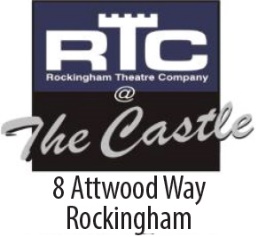    trading as              ROCKINGHAM THEATRE COMPANY       Application for MembershipOrdinary Membership 		Open to Adults who are, or will be, active participants in the Theatre.Junior Membership (under 18)Affiliate MembershipOpen to anyone who wishes to support the theatre without being an active participant.Show MembershipOpen to cast/crew members participating in the current production only.Mr/Mrs/Ms/Miss         Please PrintFIRST NAME  ……………………………………………………………………....…………..SURNAME  …………………………………………………………………………....………..ADDRESS  ……………………………………………………………………………....………         	     ………………………………………………....………POSTCODE  ……… …….Phone  …………………………………..Email Address  ………..…………………………….BIRTH DATE………/………/………    SIGNATURE....................................................... ........  *All Photographs taken on behalf of Rockingham Theatre Company remain the property of Rockingham Theatre       Company and may not be used for publicity purposes.Name of RTC Member Nominating:……………………………….………………………………………………………….Please complete and email to rtcinfoteam@gmail.comYour application will be assessed within 5 working days and you will be notified of the outcome by email.